          Mrs. Stroud’s Homework Planner 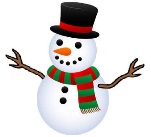 Monday 12/11Music DayTuesday 12/12Art Day  Wednesday 12/13PE Day  Thursday 12/14Music DayFriday 12/15Art Day SpellingUnit 9 R-controlled Er/ir/ur Reading for 20 minsRead for 20 minsWord search activity. Find 7  words in a book that uses –er.*Spelling Quiz (er)Tomorrow. Read 20 minutes.Read 20 minutes.Word search activity. Find 7 words in a book that use –ir.TURN IN HOMEWORK*Spelling Quiz (ir) on Monday. MathTopic 5: Subtract within 100 using strategiesHomework 5.5Homework 5.6/5.7ENJOY YOUR WEEKEND!!! Fundations Unit 9 week 1 Explanation Our spelling words will be done different this week. We will continue our focus on R controlled syllables. The 3 last R controlled sounds are er, ir, and ur.   Since these 3 ways all make the same sound, they will be divided into 3 small spelling quizzes over the next 2 weeks (schedule below).  The spelling quiz will only consist of 5 words, trick words, and 1 dictation sentence.  Wednesday, December 13th: er words (Trick words: father and earth)Monday, December 18th: ir words (Tricks words: learn and brother) Thursday, December 21st: ur words (Trick words: picture and mother) Our spelling words will be done different this week. We will continue our focus on R controlled syllables. The 3 last R controlled sounds are er, ir, and ur.   Since these 3 ways all make the same sound, they will be divided into 3 small spelling quizzes over the next 2 weeks (schedule below).  The spelling quiz will only consist of 5 words, trick words, and 1 dictation sentence.  Wednesday, December 13th: er words (Trick words: father and earth)Monday, December 18th: ir words (Tricks words: learn and brother) Thursday, December 21st: ur words (Trick words: picture and mother) Our spelling words will be done different this week. We will continue our focus on R controlled syllables. The 3 last R controlled sounds are er, ir, and ur.   Since these 3 ways all make the same sound, they will be divided into 3 small spelling quizzes over the next 2 weeks (schedule below).  The spelling quiz will only consist of 5 words, trick words, and 1 dictation sentence.  Wednesday, December 13th: er words (Trick words: father and earth)Monday, December 18th: ir words (Tricks words: learn and brother) Thursday, December 21st: ur words (Trick words: picture and mother) Our spelling words will be done different this week. We will continue our focus on R controlled syllables. The 3 last R controlled sounds are er, ir, and ur.   Since these 3 ways all make the same sound, they will be divided into 3 small spelling quizzes over the next 2 weeks (schedule below).  The spelling quiz will only consist of 5 words, trick words, and 1 dictation sentence.  Wednesday, December 13th: er words (Trick words: father and earth)Monday, December 18th: ir words (Tricks words: learn and brother) Thursday, December 21st: ur words (Trick words: picture and mother)  AR Update Bi-Weekly Update next week! AR is due next week!!!!  Update next week! AR is due next week!!!!  Update next week! AR is due next week!!!!  Update next week! AR is due next week!!!! Goal deadline: 12/22/17 Test InfoAnd NewsClass Party: Tuesday, December 19, 2017 @12-1:30pmSpelling resource: spellingcity.com/stroudgrade2Want to practice math on your level?  Check your take folder for your username and password for MOBYMAX.COMClass Party: Tuesday, December 19, 2017 @12-1:30pmSpelling resource: spellingcity.com/stroudgrade2Want to practice math on your level?  Check your take folder for your username and password for MOBYMAX.COMClass Party: Tuesday, December 19, 2017 @12-1:30pmSpelling resource: spellingcity.com/stroudgrade2Want to practice math on your level?  Check your take folder for your username and password for MOBYMAX.COMClass Party: Tuesday, December 19, 2017 @12-1:30pmSpelling resource: spellingcity.com/stroudgrade2Want to practice math on your level?  Check your take folder for your username and password for MOBYMAX.COMSPECIALS  Next Monday: PE